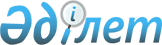 О признании утратившими силу некоторых постановлений Главного государственного санитарного врача Республики КазахстанПостановление Главного государственного санитарного врача Министерства здравоохранения Республики Казахстан от 17 мая 2010 года № 10

      В связи с признанием утратившим силу Закона Республики Казахстан от 4 декабря 2002 года "О санитарно-эпидемиологическом благополучии населения" и на основании статьи 27 Закона Республики Казахстан "О нормативных правовых актах", ПОСТАНОВЛЯЮ:



      1. Признать утратившими силу некоторые постановления Главного государственного санитарного врача Республики Казахстан согласно приложению к настоящему постановлению.



      2. Начальнику Управления организационно-правовой и кадровой работы (Жандосов Ш.У.) в недельный срок сообщить в Министерство юстиции Республики Казахстан и официальные печатные издания, где они ранее были опубликованы, с приложением копии настоящего постановления.



      3. Контроль за исполнением настоящего постановления возложить на Есмагамбетову А.С. - заместителя Председателя Комитета государственного санитарно-эпидемиологического надзора Министерства здравоохранения Республики Казахстан - Главного государственного санитарного врача Республики Казахстан.



      4. Настоящее постановление вводится в действие со дня подписания.                                                 К. Оспанов

Приложение       

к постановлению Главного

государственного    

санитарного врача    

Республики Казахстан  

от 17 мая 2010 года № 10 

Перечень

утративших силу постановлений Главного государственного

санитарного врача Республики Казахстан

      1) Постановление Главного государственного санитарного врача Республики Казахстан от 6 ноября 2003 года № 12 "О мерах по снижению негативного воздействия физических факторов на здоровье населения", (зарегистрировано в Реестре государственной регистрации нормативных правовых актов под № 2595, опубликовано "Официальная газета" от 27 декабря 2003 года № 52 (157);



      2) Постановление Главного государственного санитарного врача Республики, Казахстан от 15 апреля 2004 года № 6 "О проведении смотра готовности объектов торговли, общественного питания, пищевой промышленности, рынков, к работе в весеннее-летний период", (зарегистрировано в Реестре государственной регистрации нормативных правовых актов под № 2849, опубликовано в Бюллетене нормативных правовых актов Республики Казахстан, 2004 г., № 21-24, ст. 938).
					© 2012. РГП на ПХВ «Институт законодательства и правовой информации Республики Казахстан» Министерства юстиции Республики Казахстан
				